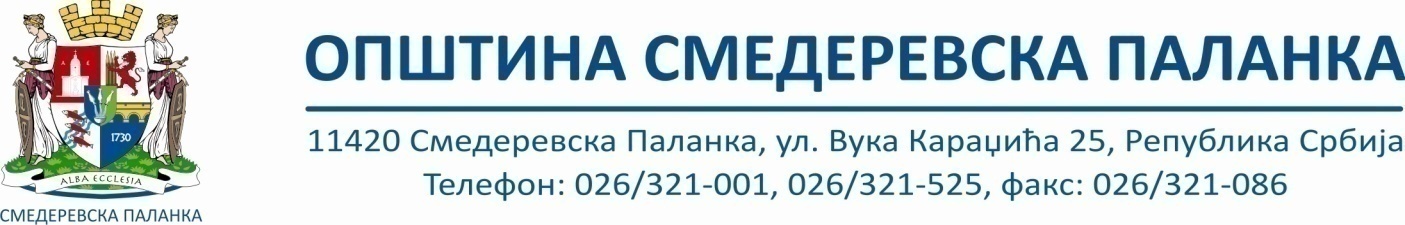 ЈАВНА НАБАВКА МАЛЕ ВРЕДНОСТИКОНКУРСНА ДОКУМЕНТАЦИЈАРедни број јавне набавке: ЈН 1.1.4/2020ПРЕДМЕТ: НАБАВКА ДОБАРА-НАФТНИХ ДЕРИВАТА - ГОРИВА ЗА ПОТРЕБЕ   ОПШТИНЕ СМЕДЕРЕВСКА ПАЛАНКАфебруар 2020.год.На основу чл. 39. и 61. Закона о јавним набавкама („Сл. гласник РС” бр. 124/2012, 14/15 и 68/15, у даљем тексту: Закон), чл. 6. Правилника о обавезним елементима конкурсне документације у поступцима јавних набавки и начину доказивања испуњености услова („Сл. гласник РС” бр. 86/2015), Одлуке о покретању поступка јавне набавке број 404-13/2020-01/1 од 07.02.2020. год. и Решења о образовању комисије за јавну набавку број 404-13/2020-01/1 од 07.02.2020. год. припремљена је:КОНКУРСНА ДОКУМЕНТАЦИЈАза јавну набавку мале вредности -Набавка добaра –нафтиних деривата-горива за потребе Општине Смедеревска ПаланкаЈН бр.1.1.4/2020Конкурсна документација садржи:Конкурсна документација садржи укупно 28 страна. I   ОПШТИ ПОДАЦИ О ЈАВНОЈ НАБАВЦИ 1. Подаци о наручиоцуНаручилац: Општина Смедеревска Паланка – Oпштинска управаАдреса: Вука Караџића 25Интернет страница: www.smederevskapalanka.rsПИБ: 102632285Матични број: 071990072. Врста поступка јавне набавкеПредметна јавна набавка се спроводи у  поступку јавне набавке мале вредности, у складу са Законом и подзаконским актима којима се уређују јавне набавке.3. Предмет јавне набавкеПредмет јавне набавке -Набавка добaра –нафтиних деривата-горива за потребе Општине Смедеревска Паланка.Шифра из општег речника набавки:09132000-Бензин09134200-Дизел гориво4. Критеријум за доделу уговора:Избор између достављених понуда спровешће се применом критеријума најнижа понуђена цена (без ПДВ-а).У случају једнаких цена предност ће имати понуђач који понуди дужи рок важења понуде.5. Контакт (лице или служба):  Служба за јавне набавкеЕ - mail адреса: nabavka@smederevskapalanka.rs Телефон:  026-310-122,лок.121II  ПОДАЦИ О ПРЕДМЕТУ ЈАВНЕ НАБАВКЕ1. Предмет јавне набавкеПредмет јавне набавке ЈН бр. 1.1.4/2020 су добра– нафтни деривати – гориво за потребе Општине Смедеревска Паланка.Шифра из општег речника набавки:ОРН: 09132000- БензинОРН: 09134200- Дизел гориво2. Врста поступка: поступак јавне набавке мале вредности3. Предмет јавне набавке: Добра4.Сврха спровођења јавне набавке: Јавна набавка се спроводи ради закључења уговора о јавној набавци.Предмет јавне набавке је ближе одређен у делу техничке документације набавке, која је саставни део конкурсне документације.III  ВРСТА, ТЕХНИЧКЕ КАРАКТЕРИСТИКЕ, КВАЛИТЕТ, КОЛИЧИНА И ОПИС ДОБАРА, НАЧИН СПРОВОЂЕЊА КОНТРОЛЕ И ОБЕЗБЕЂИВАЊА ГАРАНЦИЈЕ КВАЛИТЕТА, РОК ИЗВРШЕЊА, МЕСТО ИЗВРШЕЊА ИЛИ ИСПОРУКЕ ДОБАРА, ЕВЕНТУАЛНЕ ДОДАТНЕ УСЛУГЕ И СЛ.1. квалитет: - у складу са важећим стандардима и правилницима о квалитету, 2. начин спровођења контроле и обезбеђивања гаранције квалитета: Понуђач гарантује захтевани квалитет, што доказује Извештајем о контролисању квалитета од надлежне организације који прилаже уз понуду, 3. исказане количине добара представљају оквирне потребе Наручиоца (у погледу количина по врстама) за период од годину дана. Наручилац може кориговати исказане потребе (само у оквиру исказаних врста, а у погледу количина добара), у случају измењених околности у пословању Наручиоца, при чему се наведена корекција мора кретати у оквиру укупне вредности понуде. -Испорука ће се вршити сукцесивно на бензинским станицама испоручиоцаГориво, које је предмет јавне набавке, испуњава услове утврђене Правилником о техничким и другим захтевима за течна горива и горива нафтног порекла („Службени гласник РС''бр.123/12, 63/2013 и 75/2013).IV   УСЛОВИ ЗА УЧЕШЋЕ У ПОСТУПКУ ЈАВНЕ НАБАВКЕ ИЗ ЧЛ. 75. И 76. ЗАКОНА И УПУТСТВО КАКО СЕ ДОКАЗУЈЕ ИСПУЊЕНОСТ ТИХ УСЛОВАУСЛОВИ ЗА УЧЕШЋЕ У ПОСТУПКУ ЈАВНЕ НАБАВКЕ ИЗ ЧЛ. 75. И 76. ЗАКОНАПраво на учешће у поступку предметне јавне набавке има понуђач који испуњава обавезне услове за учешће у поступку јавне набавке дефинисане чл. 75. Закона, и то:Да је регистрован код надлежног органа, односно уписан у одговарајући регистар (чл. 75. ст. 1. тач. 1) Закона);Да он и његов законски заступник није осуђиван за неко од кривичних дела као члан организоване криминалне групе, да није осуђиван за кривична дела против привреде, кривична дела против животне средине, кривично дело примања или давања мита, кривично дело преваре (чл. 75. ст. 1. тач. 2) Закона);Да је измирио доспеле порезе, доприносе и друге јавне дажбине у складу са прописима Републике Србије или стране државе када има седиште на њеној територији (чл. 75. ст. 1. тач. 4) Закона);Понуђач је дужан да при састављању понуде изричито наведе да је поштовао обавезе које произлазе из важећих прописа о заштити на раду, запошљавању и условима рада, заштити животне средине, као и да немају забрану обављања делатности која је на снази у време подношења понуде (чл. 75. ст. 2. Закона).Да има важећу дозволу надлежног органа за обављање делатности која је предмет јавне набавке, односно важећу Лиценцу за обављање енергетске делатности- Трговина моторним и другим горивима на станицама за снабдевање возила Агенције за енергетику Републике Србије.Понуђач који учествује у поступку предметне јавне набавке, мора испунити додатне услове за учешће у поступку јавне набавке,  дефинисане чл. 76. Закона, и то: Неопходни финансијски капацитет ( остварен приход за 2018. год у износу од 8.000.000,00 динара)Неопходни технички капацитет- Територијална покривност ( поседовање минимум две пумпне станице на територији  Општине Смедеревска Паланка)Уколико понуђач подноси понуду са подизвођачем, у складу са чланом 80. Закона, подизвођач мора да испуњава обавезне услове из члана 75. став 1. тач. 1) до 4) Закона и услов из члана 75. став 1. тачка 5) Закона, за део набавке који ће понуђач извршити преко подизвођача.  Уколико понуду подноси група понуђача, сваки понуђач из групе понуђача, мора да испуни обавезне услове из члана 75. став 1. тач. 1) до 4) Закона, а додатне услове испуњавају заједно. Услов из члана 75. став 1. тач. 5) Закона, дужан је да испуни понуђач из групе понуђача којем је поверено извршење дела набавке за који је неопходна испуњеност тог услова..2. УПУТСТВО КАКО СЕ ДОКАЗУЈЕ ИСПУЊЕНОСТ УСЛОВАИспуњеност обавезних услова за учешће у поступку предметне јавне набавке, понуђач доказује достављањем следећих доказа:Испуњеност обавезних условаза учешће у поступку предметне јавне набавке, у складу са чл. 77. став 4. Закона, понуђач доказује достављањем ИЗЈАВЕ осим(чл. 75. ст. 1. тач. 5) Закона (Образац изјаве, дат је у поглављу IV, тачка 3.), којом под пуном материјалном и кривичном одговорношћу потврђује да испуњава услове за учешће у поступку јавне набавке из чл. 75. ст. 1. тач. 1) до 4), чл. 75. ст. 2. Закона, дефинисане овом конкурсном документацијом.Изјава мора да буде потписана од стране овлашћеног лица понуђача. Уколико Изјаву потписује лице које није уписано у регистар као лице овлашћено за заступање, потребно је уз понуду доставити овлашћење за потписивање.Услов из чл. 75. ст. 1. тач. 5) Закона(важећа дозвола за обављање одговарајуће делатности, издате од стране надлежног органа) понуђач доказује достављањем важеће дозволе  надлежног органа за обављање делатности која је предмет јавне набавке – Доказ:Решење Агенције за енергетику РС и Лиценцу за обављање енергетске делатности-Трговина моторним и другим горивима на станицама за снабдевање возила, коју понуђач доставља у виду неоверене копије. Дозвола мора бити важећа.	Наведене доказе о испуњености услова понуђач може доставити у виду неоверених копија, а наручилац може пре доношења одлуке о додели уговора да тражи од понуђача, чија је понуда на основу извештаја за јавну набавку оцењена као најповољнија, да достави на увид оригинал или оверену копију свих или појединих доказа.	Ако понуђач у остављеном, примереном року који не може бити краћи од пет дана, не достави на увид оригинал или оверену копију тражених доказа, наручилац ће његову понуду одбити као неприхватљиву.Понуђачи који су регистровани у Регистру понуђача који води Агенција за привредне регистре не достављају доказе о испуњености услова из члана 75. став 1. тачке 1) до 4) ЗЈН, сходно чл. 78. ЗЈН.Приликом подношења понуде довољно је да прилаже копију Решења о упису у регистар понуђача или Извода о регистрованим подацима о понуђачу чиме потврђује да је уписан у регистар понуђача	Понуђач је дужан да без одлагања писмено обавести наручиоца о било којој промени у вези са испуњеношћу услова из поступка јавне набавке, која наступи до доношења одлуке, односно закључења уговора, односно током важења уговора о јавној набавци и да је документује на прописани начин.Услов из члана чл. 75. ст. 2.  - Доказ: Потписан о оверен Oбразац изјаве (Образац изјаве, дат је у поглављу XI). Изјава мора да буде потписана од стране овлашћеног лица понуђача. Уколико понуду подноси група понуђача, Изјава мора бити потписана од стране овлашћеног лица сваког понуђача из групе понуђача. Испуњеност додатних услова за учешће у поступку предметне јавне набавке, понуђач доказује достављањем следећих доказа:Биланс успеха за 2018. год. и Извештај о бонитету за јавне набавкеИзјава понуђача о поседовању минимум две пумпне станице на територији Општине Смедеревска Паланка.( поглавље XI)Понуђач није дужан да доставља на увид доказе који су јавно доступни на интернет страницама надлежних органа.3. ОБРАЗАЦ ИЗЈАВЕ О ИСПУЊАВАЊУ УСЛОВА ИЗ ЧЛ. 75. И ЧЛ.76 ЗАКОНАИЗЈАВА ПОНУЂАЧАО ИСПУЊАВАЊУ УСЛОВА ИЗ ЧЛ. 75. ЗАКОНА У ПОСТУПКУ ЈАВНЕНАБАВКЕ МАЛЕ ВРЕДНОСТИУ складу са чланом 77. став 4. Закона, под пуном материјалном и кривичном одговорношћу, као заступник понуђача, дајем следећу				И З Ј А В УПонуђач  _____________________________________________[навести назив понуђача] у поступку јавне набавке добара– нафтни деривати – гориво за потребе Општине Смедеревска Паланка, број 1.1.4/2020испуњава све услове из чл. 75. Закона, односно услове дефинисане конкурсном документацијом за предметну јавну набавку, и то:Понуђач је регистрован код надлежног органа, односно уписан у одговарајући регистар (чл. 75. ст. 1. тач. 1) ЗЈН);Понуђач и његов законски заступник нису осуђивани за неко од кривичних дела као члан организоване криминалне групе, да није осуђиван за кривична дела против привреде, кривична дела против животне средине, кривично дело примања или давања мита, кривично дело преваре (чл. 75. ст. 1. тач. 2) ЗЈН);Понуђач је измирио доспеле порезе, доприносе и друге јавне дажбине у складу са прописима Републике Србије (или стране државе када има седиште на њеној територији) (чл. 75. ст. 1. тач. 4) ЗЈН);Понуђач је поштовао обавезе које произлазе из важећих прописа о   заштити на раду, запошљавању и условима рада, заштити животне средине и нема забрану обављања делатности која је на снази у време подношења понуде за предметну јавну набавку (чл. 75. ст. 2. ЗЈН);Место:_____________                                                            Понуђач:Датум:_____________                                               _____________________                                                        Напомена: Уколико понуду подноси група понуђача, Изјава мора бити потписана од стране овлашћеног лица сваког понуђача из групе понуђача. Образац копирати у потребном броју.ИЗЈАВА ПОДИЗВОЂАЧАО ИСПУЊАВАЊУ УСЛОВА ИЗ ЧЛ. 75. ЗАКОНА У ПОСТУПКУ ЈАВНЕНАБАВКЕ МАЛЕ ВРЕДНОСТИУ складу са чланом 77. став 4. Закона, под пуном материјалном и кривичном одговорношћу, као заступник подизвођача, дајем следећуИ З Ј А В УПодизвођач__________________________________________________ [навести назив подизвођача] у поступку јавне набавке добара - нафтни деривати – гориво за потребе Општине Смедеревска Паланка, број 1.1.4/2020, испуњава све услове из чл. 75. Закона, односно услове дефинисане конкурсном документацијом за предметну јавну набавку, и то:Подизвођач је регистрован код надлежног органа, односно уписан у одговарајући регистар (чл. 75. ст. 1. тач. 1) ЗЈН);Подизвођач и његов законски заступник нису осуђивани за неко од кривичних дела као члан организоване криминалне групе, да није осуђиван за кривична дела против привреде, кривична дела против животне средине, кривично дело примања или давања мита, кривично дело преваре (чл. 75. ст. 1. тач. 2) ЗЈН);Подизвођач је измирио доспеле порезе, доприносе и друге јавне дажбине у складу са прописима Републике Србије (или стране државе када има седиште на њеној територији) (чл. 75. ст. 1. тач. 4) ЗЈН);Подизвођач је поштовао обавезе које произлазе из важећих прописа о   заштити на раду, запошљавању и условима рада, заштити животне средине и нема забрану обављања делатности која је на снази у време подношења понуде за предметну јавну набавку (чл. 75. ст. 2. ЗЈН)Место:_____________                                                            Подизвођач:Датум:_____________                                                       _____________________         Уколико понуђач подноси понуду са подизвођачем, Изјава мора бити потписана од стране овлашћеног лица подизвођача.Уколико наступа са више подизвођача,образац копирати у потребном броју. V.  УПУТСТВО ПОНУЂАЧИМА КАКО ДА САЧИНЕ ПОНУДУ1. ПОДАЦИ О ЈЕЗИКУ НА КОЈЕМ ПОНУДА МОРА ДА БУДЕ САСТАВЉЕНАПонуђач подноси понуду на српском језику.2. НАЧИН НА КОЈИ ПОНУДА МОРА ДА БУДЕ САЧИЊЕНАПонуђач понуду подноси непосредно или путем поште у затвореној коверти или кутији, затворену на начин да се приликом отварања понуда може са сигурношћу утврдити да се први пут отвара. На полеђини коверте или на кутији навести назив и адресу понуђача. У случају да понуду подноси група понуђача, на коверти је потребно назначити да се ради о групи понуђача и навести називе и адресу свих учесника у заједничкој понуди.Понуду доставити на адресу: Општина Смедеревска Паланка 11420 Смедеревска Паланка, са назнаком: ,,Понуда за јавну набавку добара – Нафтни деривати-гориво за потребе Општине Смедеревска Паланка, ЈН бр 1.1.4/2020- НЕ ОТВАРАТИ”. Понуда се сматра благовременом уколико је примљена од стране наручиоца до 02.03.2020. год. до 12 часова. Наручилац ће, по пријему одређене понуде, на коверти, односно кутији у којој се понуда налази, обележити време пријема и евидентирати број и датум понуде према редоследу приспећа. Уколико је понуда достављена непосредно наручулац ће понуђачу предати потврду пријема понуде. У потврди о пријему наручилац ће навести датум и сат пријема понуде. Понуда коју наручилац није примио у року одређеном за подношење понуда, односно која је примљена по истеку дана и сата до којег се могу понуде подносити, сматраће се неблаговременом.3. ПОНУДА СА ВАРИЈАНТАМАПодношење понуде са варијантама није дозвољено.4. НАЧИН ИЗМЕНЕ, ДОПУНЕ И ОПОЗИВА ПОНУДЕУ року за подношење понуде понуђач може да измени, допуни или опозове своју понуду на начин који је одређен за подношење понуде.Понуђач је дужан да јасно назначи који део понуде мења односно која документа накнадно доставља. Измену, допуну или опозив понуде треба доставити на адресу: Општина Смедеревска Паланка, ул. Вука Караџића бр.25, 11420,  са назнаком:„Измена понуде за јавну набавку добара –  Нафтни деривати-гориво за потребе Општине Смедеревска Паланка, ЈН бр. 1.1.4/2020 – НЕ ОТВАРАТИ” или„Допуна понуде за јавну набавку добара – Нафтни деривати-гориво за потребе Општине Смедеревска Паланка, ЈН бр. 1.1.4/2020  – НЕ ОТВАРАТИ” или„Опозив понуде за јавну набавку добара –  Нафтни деривати-гориво за потребе Општине Смедеревска Паланка, ЈН бр. 1.1.4/2020– НЕ ОТВАРАТИ” или„Измена и допуна понуде за јавну набавку добара – Нафтни деривати-гориво за потребе Општине Смедеревска Паланка, ЈН бр. 1.1.4/2020  – НЕ ОТВАРАТИ” илиНа полеђини коверте или на кутији навести назив и адресу понуђача. У случају да понуду подноси група понуђача, на коверти је потребно назначити да се ради о групи понуђача и навести називе и адресу свих учесника у заједничкој понуди.По истеку рока за подношење понуда понуђач не може да повуче нити да мења своју понуду.5. УЧЕСТВОВАЊЕ У ЗАЈЕДНИЧКОЈ ПОНУДИ ИЛИ КАО ПОДИЗВОЂАЧ Понуђач може да поднесе само једну понуду. Понуђач који је самостално поднео понуду не може истовремено да учествује у заједничкој понуди или као подизвођач, нити исто лице може учествовати у више заједничких понуда.У Обрасцу понуде (поглавље VII), понуђач наводи на који начин подноси понуду, односно да ли подноси понуду самостално, или као заједничку понуду, или подноси понуду са подизвођачем.6. ПОНУДА СА ПОДИЗВОЂАЧЕМУколико понуђач подноси понуду са подизвођачем дужан је да у Обрасцу понуде (поглавље VI) наведе да понуду подноси са подизвођачем, проценат укупне вредности набавке који ће поверити подизвођачу,  а који не може бити већи од 50%, као и део предмета набавке који ће извршити преко подизвођача. Понуђач у Обрасцу понуде наводи назив и седиште подизвођача, уколико ће делимично извршење набавке поверити подизвођачу. Уколико уговор о јавној набавци буде закључен између наручиоца и понуђача који подноси понуду са подизвођачем, тај подизвођач ће бити наведен и у уговору о јавној набавци. Понуђач је дужан да за подизвођаче достави доказе о испуњености услова који су наведени у поглављу IV конкурсне документације, у складу са Упутством како се доказује испуњеност услова.Понуђач у потпуности одговара наручиоцу за извршење обавеза из поступка јавне набавке, односно извршење уговорних обавеза, без обзира на број подизвођача. Понуђач је дужан да наручиоцу, на његов захтев, омогући приступ код подизвођача, ради утврђивања испуњености тражених услова.7. ЗАЈЕДНИЧКА ПОНУДАПонуду може поднети група понуђача.Уколико понуду подноси група понуђача, саставни део заједничке понуде мора бити споразум којим се понуђачи из групе међусобно и према наручиоцу обавезују на извршење јавне набавке, а који обавезно садржи податке из члана 81. ст. 4. Тач. 1) до 6) Закона и то податке о: члану групе који ће бити носилац посла, односно који ће поднети понуду и који ће заступати групу понуђача пред наручиоцем, понуђачу који ће у име групе понуђача потписати уговор, понуђачу који ће у име групе понуђача дати средство обезбеђења, понуђачу који ће издати рачун, рачуну на који ће бити извршено плаћање, обавезама сваког од понуђача из групе понуђача за извршење уговора.Група понуђача је дужна да достави све доказе о испуњености услова који су наведени у поглављу IV конкурсне документације, у складу са Упутством како се доказује испуњеност услова.Понуђачи из групе понуђача одговарају неограничено солидарно према наручиоцу. Задруга може поднети понуду самостално, у своје име, а за рачун задругара или заједничку понуду у име задругара.Ако задруга подноси понуду у своје име за обавезе из поступка јавне набавке и уговора о јавној набавци одговара задруга и задругари у складу са законом.Ако задруга подноси заједничку понуду у име задругара за обавезе из поступка јавне набавке и уговора о јавној набавци неограничено солидарно одговарају задругари.8. НАЧИН И УСЛОВИ ПЛАЋАЊА, ГАРАНТНИ РОК, КАО И ДРУГЕ ОКОЛНОСТИ ОД КОЈИХ ЗАВИСИ ПРИХВАТЉИВОСТ  ПОНУДЕ8.1. Захтеви у погледу начина, рока и услова плаћања.Рок плаћања у складу са Законом о роковима измирења новчаних обавеза у комерцијалним трансакцијама („Сл. Гласник РС” бр. 119/2012),не може бити дужи од 45 дана, а вршиће се  на основу документа који испоставља понуђач, а којим је потврђена добара.Плаћање се врши уплатом на рачун понуђача.Понуђачу није дозвољено да захтева аванс.8.2. Захтев у погледу рока испоруке добараПонуђач је дужан да увек обезбеди и испоручује добра на својим пумпним станицама сукцесивно када је то потребно наручиоцу, а у времену које је одређено за рад пумпне станице.8.3. Захтев у погледу рока важења понудеРок важења понуде не може бити краћи од 30 дана од дана отварања понуда.У случају истека рока важења понуде, наручилац је дужан да у писаном облику затражи од понуђача продужење рока важења понуде.Понуђач који прихвати захтев за продужење рока важења понуде на може мењати понуду.9. ВАЛУТА И НАЧИН НА КОЈИ МОРА ДА БУДЕ НАВЕДЕНА И ИЗРАЖЕНА ЦЕНА У ПОНУДИЦена мора бити исказана у динарима, са и без пореза на додату вредност, са урачунатим свим трошковима које понуђач има у реализацији предметне јавне набавке, с тим да ће се за оцену понуде узимати у обзир цена без пореза на додату вредност.Уговорена цена се може мењати након закључења овог уговора, само из објективних разлога, а услед промена цена  нафтних деривата  које су предмет овог уговора и услова на тржишту. Цене нафтних деривата утврђују се одлукама Испоручиоца у складу са законом и подзаконским актима.Ако је у понуди исказана неуобичајено ниска цена, наручилац ће поступити у складу са чланом 92. Закона.Ако понуђена цена укључује увозну царину и друге дажбине, понуђач је дужан да тај део одвојено искаже у динарима.10. ПОДАЦИ О ДРЖАВНОМ ОРГАНУ ИЛИ ОРГАНИЗАЦИЈИ, ОДНОСНО ОРГАНУ ИЛИ СЛУЖБИ ТЕРИТОРИЈАЛНЕ АУТОНОМИЈЕ  ИЛИ ЛОКАЛНЕ САМОУПРАВЕ ГДЕ СЕ МОГУ БЛАГОВРЕМЕНО ДОБИТИ ИСПРАВНИ ПОДАЦИ О ПОРЕСКИМ ОБАВЕЗАМА, ЗАШТИТИ ЖИВОТНЕ СРЕДИНЕ, ЗАШТИТИ ПРИ ЗАПОШЉАВАЊУ, УСЛОВИМА РАДА И СЛ., А КОЈИ СУ ВЕЗАНИ ЗА ИЗВРШЕЊЕ УГОВОРА О ЈАВНОЈ НАБАВЦИ Подаци о пореским обавезама се могу добити у Пореској управи, Министарства финансија и привреде.Подаци о заштити животне средине се могу добити у Агенцији за заштиту животне средине и у Министарству енергетике, развоја и заштите животне средине.Подаци о заштити при запошљавању и условима рада се могу добити у Министарству рада, запошљавања и социјалне политике.11. ЗАШТИТА ПОВЕРЉИВОСТИ ПОДАТАКА КОЈЕ НАРУЧИЛАЦ СТАВЉА ПОНУЂАЧИМА НА РАСПОЛАГАЊЕ, УКЉУЧУЈУЋИ И ЊИХОВЕ ПОДИЗВОЂАЧЕ Предметна набавка не садржи поверљиве информације које наручилац ставља на располагање.12. ДОДАТНЕ ИНФОРМАЦИЈЕ ИЛИ ПОЈАШЊЕЊА У ВЕЗИ СА ПРИПРЕМАЊЕМ ПОНУДЕЗаинтересовано лице може, у писаном облику на адресу Општина Смедеревска Паланка, улица Вука Караџића бр. 25, или на е-mail. nabavka@smederevskapalanka.rs   или на тел.број 026-310-122,лок.121 тражити од наручиоца додатне информације или појашњења у вези са припремањем понуде, најкасније 5 дана пре истека рока за подношење понуде. Наручилац ће заинтересованом лицу у року од 3 (три) дана од дана пријема захтева за додатним информацијама или појашњењима конкурсне документације, одговор доставити у писаном облику и истовремено ће ту информацију објавити на Порталу јавних набавки и на својој интернет страници. Додатне информације или појашњења упућују се са напоменом „Захтев за додатним информацијама или појашњењима конкурсне документације, ЈН бр 1.1.4/2020.Ако наручилац измени или допуни конкурсну документацију 8 или мање дана пре истека рока за подношење понуда, дужан је да продужи рок за подношење понуда и објави обавештење о продужењу рока за подношење понуда. По истеку рока предвиђеног за подношење понуда наручилац не може да мења нити да допуњује конкурсну документацију. Тражење додатних информација или појашњења у вези са припремањем понуде телефоном није дозвољено. Комуникација у поступку јавне набавке врши се искључиво на начин одређен чланом 20. Закона.14. ДОДАТНА ОБЈАШЊЕЊА ОД ПОНУЂАЧА ПОСЛЕ ОТВАРАЊА ПОНУДА И КОНТРОЛА КОД ПОНУЂАЧА ОДНОСНО ЊЕГОВОГ ПОДИЗВОЂАЧА После отварања понуда наручилац може приликом стручне оцене понуда да у писаном облику захтева од понуђача додатна објашњења која ће му помоћи при прегледу, вредновању и упоређивању понуда, а може да врши контролу (увид) код понуђача, односно његовог подизвођача (члан 93. Закона). Уколико наручилац оцени да су потребна додатна објашњења или је потребно извршити контролу (увид) код понуђача, односно његовог подизвођача, наручилац ће понуђачу оставити примерени рок да поступи по позиву наручиоца, односно да омогући наручиоцу контролу (увид) код понуђача, као и код његовог подизвођача. Наручилац може уз сагласност понуђача да изврши исправке рачунских грешака уочених приликом разматрања понуде по окончаном поступку отварања. У случају разлике између јединичне и укупне цене, меродавна је јединична цена.Ако се понуђач не сагласи са исправком рачунских грешака, наручилац ће његову понуду одбити као неприхватљиву. 15. ВРСТА КРИТЕРИЈУМА ЗА ДОДЕЛУ УГОВОРА, ЕЛЕМЕНТИ КРИТЕРИЈУМА НА ОСНОВУ КОЈИХ СЕ ДОДЕЉУЈЕ УГОВОР И МЕТОДОЛОГИЈА ЗА ДОДЕЛУ ПОНДЕРА ЗА СВАКИ ЕЛЕМЕНТ КРИТЕРИЈУМАИзбор најповољније понуде ће се извршити применом критеријума„Најнижа понуђена цена“.16. ЕЛЕМЕНТИ КРИТЕРИЈУМА НА ОСНОВУ КОЈИХ ЋЕ НАРУЧИЛАЦ ИЗВРШИТИ ДОДЕЛУ УГОВОРА У СИТУАЦИЈИ КАДА ПОСТОЈЕ ДВЕ ИЛИ ВИШЕ ПОНУДА СА ЈЕДНАКИМ БРОЈЕМ ПОНДЕРА ИЛИ ИСТОМ ПОНУЂЕНОМ ЦЕНОМ Уколико две или више понуда имају исту понуђену цену, као најповољнија биће изабрана понуда оног понуђача који је понудио дужи гарантни рок, а у случају истог понуђеног гарантног рока, као најповољнија биће изабрана понуда оног понуђача који је понуди дужи рок плаћања.17. ПОШТОВАЊЕ ОБАВЕЗА КОЈЕ ПРОИЗИЛАЗЕ ИЗ ВАЖЕЋИХ ПРОПИСА Понуђач је дужан да у оквиру своје понуде достави изјаву дату под кривичном и материјалном одговорношћу да је поштовао све обавезе које произилазе из важећих прописа о заштити на раду, запошљавању и условима рада, заштити животне средине, као I .  (Образац изјаве, дат је у поглављу XI конкурсне документације). 18. КОРИШЋЕЊЕ ПАТЕНТА И ОДГОВОРНОСТ ЗА ПОВРЕДУ ЗАШТИЋЕНИХ ПРАВА ИНТЕЛЕКТУАЛНЕ СВОЈИНЕ ТРЕЋИХ ЛИЦАНакнаду за коришћење патената, као и одговорност за повреду заштићених права интелектуалне својине трећих лица сноси понуђач.19. НАЧИН И РОК ЗА ПОДНОШЕЊЕ ЗАХТЕВА ЗА ЗАШТИТУ ПРАВА ПОНУЂАЧА Захтев за заштиту права може да поднесе понуђач, подносилац пријаве, кандидат, односно заинтересовано лице, који има интерес за доделу уговора односно оквирног споразума у конкретном поступку јавне набавке и који је претрпео или би могао претрпети штету због поступања наручиоца противно одредбама Закона  (у даљем тексту: подносилац захтева). Захтев за заштиту права може да поднесе Управа за јавне набавке, Државна ревизорска институција, јавни правобранилац и грађански надзорник.Захтев за заштиту права подноси се наручиоцу, а копија се истовремено доставља Републичкој комисији.Захтев за заштиту права може се поднети у току целог поступка јавне набавке, против сваке радње наручиоца, осим ако Законом није другачије одређено.Захтев за заштиту права којим се оспорава врста поступка, садржина позива за подношење понуда или конкурсне документације сматраће се благовременим уколико је примљен од стране наручиоца најкасније седам дана пре истека рока за подношење понуда, а у поступку јавне набавке мале вредности и квалифокационом поступку ако је примљен од стране наручиоца три дана пре истека рока за подношење понуда, без обзира на начин достављања. и уколико је подносилац захтева у складу са чланом 63. став 2. Закона указао наручиоцу на евентуалне недостатке и неправилности, а наручилац исте није отклонио.Захтев за заштиту права којим се оспоравају радње које наручилац предузме пре истека рока за подношење понуда, а након истека рока из члана 149. став 3. Закона, сматраће се благовременим уколико је поднет најкасније до истека рока за подношење понуда. После доношења Одлуке о додели уговора и/или Одлуке о обустави рок за подношење захтева за заштиту права је пет дана од дана објављивања Одлуке на Порталу јавних набавки. Захтевом за заштиту права не могу се оспоравати радње наручиоца предузете у поступку јавне набавке ако су подносиоцу захтева били или могли бити познати разлози за његово подношење пре истека рока за подношење захтева, а подносилац захтева га није поднео пре истека тог рока.Уколико је у истом поступку јавне набавке поново поднет захтев за заштиту права од стране истог подносиоца захтева, у том захтеву се не могу оспоравати радње наручиоца за које је подносилац захтева знао или могао знати приликом подношења претходног захтева.О поднетом захтеву за заштиту права наручилац објављује обавештење о поднетом захтеву на Порталу јавних набавки, најкасније у року од два дана од дана пријема захтева за заштиту права.У случају поднетог захтева за заштиту права наручилац не може донети Одлуку о додели уговора и/или Одлуку о обустави поступка, нити може закључити уговор о јавној набавци пре доношења одлуке о поднетом захтеву за заштиту права, осим у случају преговарачког поступка из члана 36. став 1. тачка 3) Закона. Одговорно лице наручиоца може донети одлуку да наручилац предузме активности из члана 150. став 1. Закона пре доношења одлуке о поднетом захтеву за заштиту права, када би задржавање активности наручиоца у поступку јавне набавке, односно у извршењу уговора о јавној набавци проузроковало велике тешкоће у раду или пословању наручиоца које су несразмерне вредности јавне набавке, а која мора бити образложена. Одлуку наручилац без одлагања доставља Републичкој комисији и објављује је на Порталу јавних набавки и на својој интернет страници.Подносилац захтева је дужан да у складу са чланом 156. Закона, на рачун буџета Републике Србије уплати таксу у износу од 60.000,00 у поступку јавне набавке мале вредности. Потврда и извршеној уплати треба да буде издата од стране банке, да садржи печат банке и потпис овлашћеног лица банке. Број жиро рачуна је: 840-30678845-06, шифра плаћања: 153 или 253, позив на број: подаци о броју или ознаци јавне набавке поводом које се подноси захтев за заштиту права; сврха: ЗЗП; назив наручиоца; број или ознака јавне набавке поводом које се подноси захтев за заштиту права, корисник: Буџет Републике Србије. Информације о начину уплате и обавезној садржини доказа о уплати таксе доступне су на интернет адреси http://www.kjn.gov.rs/ci/uputstvo-o-uplati-republicke-administrativne-takse.html .20. РОК У КОЈЕМ ЋЕ УГОВОР БИТИ ЗАКЉУЧЕНУговор о јавној набавци ће бити закључен са понуђачем којем је додељен уговор у року од 5 дана од дана протека рока за подношење захтева за заштиту права из члана 149. Закона. У случају да је поднета само једна понуда наручилац може закључити уговор пре истека рока за подношење захтева за заштиту права, у складу са чланом 112. Став 2. Тачка 5) Закона. VI  ОБРАЗАЦ ПОНУДЕПонуда бр ________________ од __________________ за јавну набавку добара- нафтних деривата- гориво за потребе Општине Смедеревска Паланка, ЈН број 1.1.4/20201)ОПШТИ ПОДАЦИ О ПОНУЂАЧУ2) ПОНУДУ ПОДНОСИ: Напомена: заокружити начин подношења понуде и уписати податке о подизвођачу, уколико се понуда подноси са подизвођачем, односно податке о свим учесницима заједничке понуде, уколико понуду подноси група понуђача3) ПОДАЦИ О ПОДИЗВОЂАЧУ Напомена: Табелу „Подаци о подизвођачу“ попуњавају само они понуђачи који подносе  понуду са подизвођачем, а уколико има већи број подизвођача од места предвиђених у табели, потребно је да се наведени образац копира у довољном броју примерака, да се попуни и достави за сваког подизвођача.4)ПОДАЦИ О УЧЕСНИКУ  У ЗАЈЕДНИЧКОЈ ПОНУДИНапомена: Табелу „Подаци о учеснику у заједничкој понуди“ попуњавају само они понуђачи који подносе заједничку понуду, а уколико има већи број учесника у заједничкој понуди од места предвиђених у табели, потребно је да се наведени образац копира у довољном броју примерака, да се попуни и достави за сваког понуђача који је учесник у заједничкој пон5) ОПИС ПРЕДМЕТА НАБАВКЕ- Нафтни деривати- гориво за потребе Општине    Смедеревска ПаланкаДатум 					              Понуђач_____________________________			________________________________Напомене: Образац понуде понуђач мора да попуни и потпише, чиме потврђује да су тачни подаци који су у обрасцу понуде наведени. Уколико понуђачи подносе заједничку понуду, група понуђача може да се определи да образац понуде потписују сви понуђачи из групе понуђача или група понуђача може да одреди једног понуђача из групе који ће попунити, потписати образац понуде.VII  МОДЕЛ УГОВОРАУГОВОР О KУПОВИНИ НАФТНИХ ДЕРИВАТАЗакључен дана _________ између:1.Општине Смедеревска Паланка- Општинска управа,Улица Вука Караџића 25, ПИБ:102632285 Матични број: 07199007,коју заступа начелник Гордана Костић (у даљем тексту:Наручилац)и2.….............................................................................................са седиштем у …........................................., улица …......................................., ПИБ:…....................... Матични број: ….....................................Број рачуна: …......................................... Назив банке:…...................................,Телефон:….........................Телефакс:кога заступа…................................................................ (у даљем тексту:Понуђач),Члан 1.	Предмет овог уговора је набавка нафтних деривата –горива за потребе Општине Смедеревска Паланка у поступку јавне набавке мале вредности бр.1.1.4/2020 (у даљем тексту: добра), према понуди Понуђача заведене под бројем _____ од __________године и Техничкој спецификацији из понуде, који чине саставни део овог уговора.Члан 2.	Цена добра које чини предмет уговора утврђена је у понуди Понуђача из члана 1. Овог уговора и укупно износи ___________________динара без ПДВ-а, односно __________________ са ПДВ-ом.		Уговорена цена се може мењати након закључења овог уговора, само из објективних разлога, а услед промена цена нафтних деривата које су предмет овог уговора и услова на тржишту. Цене нафтних деривата утврђују се одлукама Испоручиоца у складу са законом и подзаконским актима.	У случају промене цене горива из става 1. овог члана, услед околности наведених у ставу 2. овог члана, важи цена из званичног ценовника Испоручиоца на дан испоруке.	Испоручилац се обавезује да у случају до дође до промене цене горива, обавести Наручиоца о промени цена.Члан 3.                   Понуђач се обавезује да ће наручиоцу сукцесивно према његовој потреби испоручивати добра која су предмет јавне набавке и то на пумпним станицама на територији општине Смедеревска Паланка.Члан 4.	Понуђач је дужан да добра испоручи Наручиоцу према количинама и карактеристикама које су утврђене у понуди и Техничкој спецификацији из понуде.	Понуђач се обавезује да добра обезбеди и испоручи увек када је то потребно Наручиоцу, а у времену одређеном за рад пумпне станице. Члан 5.                    Наручилац се обавезује да исплату за испоручена добра понуђачу изврши у року од ________ дана од дана пријема рачуна.(попуњава понуђач) Члан 6.	У случају да се плаћање врши картицама уговорне стране су дужне да изврше примопредају картица, о чему се саставља Записник који потписују овлашћени представници обе уговорне стране.             Картица је средство евидентирања купопродајних трансакција нафтних деривата које врши Наручилац.	Картице се издају Наручиоцу, 5 дана након потписивања уговора, односно прикупљања документације потребне за издавање картица.	Купцу се утврђује дневни и/или месечни лимит по свакој картици, на основу достављених података од стране Наручиоца.	Купац се обавезује да картице чува са дужном пажњом да не би дошло до злоупотребе или губитка. Наручилац се обавезује да у случају губитка, крађе или уништења картице, о томе без одлагања обавести Испоручиоца у писаној форми.	Испоручилац се обавезује да по пријему обавештење о губитку, крађи или унишењу картице исту утврди неважећом.	У случају раскида уговора Наручилац је дужан да картице врати Испоручиоцу.  Члан 7.Наручилац прихвата да испуњење обавезе  Испоручиоца из члана 3. Овог уговора може бити онемогућено наступањем:више силе, илиуслед забране, или ограничења испоруке робе актом државних органа.             У случају  наступања једне или више наведених околности из става 1. Овог члана, Испоручилац не сноси одговорност за неиспоручене количине.            Испоручилац је дужан да благовремено а најкасније у року од три дана обавести, писано Наручиоца о настајању једне или више околности из става 1. Овог члана и да наведе врсту, почетак и вероватан, односно очекивани крај дејства те околности. Уколико то не учини Наручилац ће поступити у складу са Чланом 10 и Чланом 12. Овог Уговора, такође Наручилац задржава право да се у том случају добрима која су предмет јавне набвке снабде код другог произвођача.	Члан 8.            Испоручилац добара је дужан да без одлагања, а најкасније у року од 5 дана од дана настанка промене у било којем од података прописаних чланом 75. и 76. Закона о јавним набавкама, о тој промени писмено обавести Наручиоца и да је документује на прописан начин.Члан 9.		Понуђач овим уговором овлашћује наручиоца да штету коју трпи, уговорену казну и друге трошкове збoг неиспуњења уговорених обавеза наплати из менице утврђене чланом 9. овог уговора, у висини од највише  5% од вредности из члана 2. став 1. овог уговора.Члан 10.                  Овај уговор закључен је на периoд од 1 (једне) године.  Обавезе које по основу овог Уговора доспевају у наредној буџетској 2021.години биће реализоване највише до износа средстава која ће им за ту намену бити одобрена у тој буџетској години.Овај уговор престаје да важи истеком времена на који је закључен или утрошком средстава уговорене вредности за предметну јавну набавку уколико до тога дође пре истека рока из става 1. овог члана, о чему наручилац писаним путем обавештава извршиоца услуга. Члан 11.      Свака од уговорних страна може једнострано раскинути уговор уколико друга страна не испуњава или неблаговремено испуњава своје уговором преузете обавезе.       О својој намери да раскине уговор , уговорна страна је дужна писменим путем обавестити другу страну.       Уговор ће се сматрати раскинутим по протеку 30 дана од дана пријема  писменог обавештења.Члан 12.	За све што није регулисано овим уговором примењиваће се одредбе Закона о облигационим односима, као и други прописи који регулишу ову материју.Члан 13.	Уговорне стране су сагласне да сва спорна питања у вези са овим уговором решавају споразумно. За евентуалне спорове који не буду решени мирним путем надлежан је Привредни суд у Пожаревцу..                                                                    Члан 14.	Овај уговор је сачињен у четири (4) истоветна примерка, од којих свака уговорна страна задржава по два (2) примерка.НАРУЧИЛАЦ					ПОНУЂАЧ_______________________                              		   _______________________        Напомена: - Модел уговора понуђач мора да попуни у складу са понудом и потпише, чиме потврђује да је сагласан са садржином модела уговора. - Уколико понуђачи подносе заједничку понуду, група понуђача може да се определи да модел уговора потписују сви понуђачи из групе понуђача или група понуђача може да одреди једног понуђача из групе који ће попунити, потписати модел уговора  што ће бити дефинисано споразумом који је саставни део заједничке понуде.-У случају подношења заједничке понуде,односно понуде са учешћем подизвођача, у моделу уговора морају бити наведени сви понуђачи из групе понуђача, односно сви подизвођачи.- Модел уговора представља садржину уговора који ће бити закључен са изабраним понуђачем.VIII  ОБРАЗАЦ  СТРУКТУРЕ ЦЕНЕ СА УПУТСТВОМ КАКО ДА СЕ ПОПУНИУпутство за попуњавање обрасца структуре цене: Понуђач треба да попуни образац структуре цене на следећи начин:у колони 3. уписати колико износи јединична цена без ПДВ-а, за сваки тражени предмет јавне набавке;у колони 4. уписати колико износи јединична цена са ПДВ-ом, за сваки тражени предмет јавне набавке;у колони 5. уписати укупна цена без ПДВ-а за сваки тражени предмет јавне набавке и то тако што ће помножити јединичну цену без ПДВ-а (наведену у колони 3.) са траженим количинама (које су наведене у колони 2.); На крају уписати укупну цену предмета набавке без ПДВ-а.у колони 6. уписати колико износи укупна цена са ПДВ-ом за сваки тражени предмет јавне набавке и то тако што ће помножити јединичну цену са ПДВ-ом (наведену у колони 4.) са траженим количинама (које су наведене у колони 2.); На крају уписати укупну цену предмета набавке са ПДВ-ом.IX  ОБРАЗАЦ ТРОШКОВА ПРИПРЕМЕ ПОНУДЕУ складу са чланом 88. став 1. Закона, понуђач ____________________ [навести назив понуђача], доставља укупан износ и структуру трошкова припремања понуде, како следи у табели:Трошкове припреме и подношења понуде сноси искључиво понуђач и не може тражити од наручиоца накнаду трошкова.Ако је поступак јавне набавке обустављен из разлога који су на страни наручиоца, наручилац је дужан да понуђачу надокнади трошкове израде узорка или модела, ако су израђени у складу са техничким спецификацијама наручиоца и трошкове прибављања средства обезбеђења, под условом да је понуђач тражио накнаду тих трошкова у својој понуди.Напомена: достављање овог обрасца није обавезно.X  ОБРАЗАЦ ИЗЈАВЕ О НЕЗАВИСНОЈ ПОНУДИУ складу са чланом 26. Закона, ________________________________________,                                                                             (Назив понуђача)даје: ИЗЈАВУ О НЕЗАВИСНОЈ ПОНУДИПод пуном материјалном и кривичном одговорношћу потврђујем да сам понуду у поступку јавне набавке нафтних деривата- горива за потребе Општине Смедеревска Паланка, ЈН бр. 1.1.4/2020 поднео независно, без договора са другим понуђачима или заинтересованим лицима.Напомена: у случају постојања основане сумње у истинитост изјаве о независној понуди, наручулац ће одмах обавестити организацију надлежну за заштиту конкуренције. Организација надлежна за заштиту конкуренције, може понуђачу, односно заинтересованом лицу изрећи меру забране учешћа у поступку јавне набавке ако утврди да је понуђач, односно заинтересовано лице повредило конкуренцију у поступку јавне набавке у смислу закона којим се уређује заштита конкуренције. Мера забране учешћа у поступку јавне набавке може трајати до две године. Повреда конкуренције представља негативну референцу, у смислу члана 82. став 1. тачка 2. Закона.Уколико понуду подноси група понуђача, Изјава мора бити потписана од стране овлашћеног лица сваког понуђача из групе понуђача.XI  ИЈАВА ПОНУЂАЧА О ЛОКАЦИЈИ И БРОЈУ ОБЈЕКАТАЗа реализацију јавне набавке – набавка нафтних деривата- горива за потребе Општине Смедеревска Паланка, јн бр. 1.1.4/2020 , изјављујемо да на територији општине Смедеревска Паланка поседујемо пумпне станице на следећим локацијама, и то:Место и датум                                                                                     Понуђач_____________________                                                      _______________________                                                                                                потпис овлашћеног лица                                                                        Напомена: Образац потписује понуђач и у случају већег броја локација Образац фотокопирати. Списак пумпних станица, са адресама, може се доставити и на другом одговарајућем  обрасцу који мора бити потписан.РоковиДатум и време:Крајњи рок за достављање понуда:02.03.2020. године до 12,00 часоваЈавно отварање понуда:02.03.2020. године у 12,30 часоваПоглављеНазив поглављаСтранаIОпшти подаци о јавној набавци3IIПодаци о предмету јавне набавке4IIIВрста, техничке карактеристике, квалитет, количина и опис добара, начин спровођења контроле и обезбеђења гаранције квалитета, рок извршења, место извршења или испoруке добара, евентуалне додатне услуге и сл.5IVУслови за учешће у поступку јавне набавке из чл. 75. и 76. Закона. Упутство како се доказује испуњеност тих услова. Изјава о испуњености услова6VУпутство понуђачима како да сачине понуду11VIОбразац понуде18VIIМодел уговора22 VIIIОбразац структуре ценe са упутством како да се попуни25IXОбразац трошкова припреме понуде26XОбразац изјаве о независној понуди27XIОбразац изјаве о поседовању пумпне станице 28Редни бројНазив добраЈединица мереКоличина1.Моторни бензин (еуро премијум) 95 октаналитар20.0002.Евро дизеллитар10.000Редни бројНазив добраЈединица мереКоличина1.Моторни бензин (еуро премијум)95 октаналитар20.0002.Евро дизеллитар10.000Напомена: Ако је за извршење дела јавне набавке чија вредност не прелази 10% укупне вредности јавне набавке потребно испунити обавезан услов из члана 75. став 1. тачка 5) Закона, понуђач може доказати испуњеност тог услова преко подизвођача, којем је поверио извршење тог дела набавке. Поред обавезних услова, наручилац конкурсном документацијом одређује које још услове подизвођач мора да испуни и на који начин то доказује, при чему ти услови не могу бити такви да ограниче подношење понуде са подизвођачем.Назив понуђача:Адреса понуђача:Матични број понуђача:Порески идентификациони број понуђача (ПИБ):Име особе за контакт:Електронска адреса понуђача (e-mail):Телефон:Телефакс:Број рачуна понуђача и назив банке:Лице овлашћено за потписивање уговораА) САМОСТАЛНО Б) СА ПОДИЗВОЂАЧЕМВ) КАО ЗАЈЕДНИЧКУ ПОНУДУ1)Назив подизвођача:Адреса:Матични број:Порески идентификациони број:Име особе за контакт:Проценат укупне вредности набавке који ће извршити подизвођач:Део предмета набавке који ће извршити подизвођач:2)Назив подизвођача:Адреса:Матични број:Порески идентификациони број:Име особе за контакт:Проценат укупне вредности набавке који ће извршити подизвођач:Део предмета набавке који ће извршити подизвођач:1)Назив учесника у заједничкој понуди:Адреса:Матични број:Порески идентификациони број:Име особе за контакт:2)Назив учесника у заједничкој понуди:Адреса:Матични број:Порески идентификациони број:Име особе за контакт:3)Назив учесника у заједничкој понуди:Адреса:Матични број:Порески идентификациони број:Име особе за контакт:Укупна цена без ПДВ-а (20.000 л еуро премијума и  10.000 л еуро дизела)Укупна цена са ПДВ-ом(20.000 л еуро премијума и  10.000 л еуро дизела)Рок и начин плаћања (не дуже од 45 дана од дана пријема рачуна)Рок важења понуде (не може бити краћи од 30 дана од дана отварања понуда)Место и начин испоруке Предмет ЈНКоличинаЈединична цена без ПДВ-аЈединична цена са ПДВ-омУкупна цена  без ПДВ-а Укупна цена са ПДВ-ом12345 (2x3)6 (2x4)Моторни бензин еуро премијум20.000литараеуро дизел10.000литараУКУПНО:УКУПНО:УКУПНО:УКУПНО:Датум:Потпис понуђачаВРСТА ТРОШКАИЗНОС ТРОШКА У РСДУКУПАН ИЗНОС ТРОШКОВА ПРИПРЕМАЊА ПОНУДЕДатум:Потпис понуђачаДатум:Потпис понуђачаРедбр.ПУМПНАСТАНИЦААДРЕСА(улица и број)МЕСТО1.2.3.